(사)친환경차양협회 2017년도 제6회 이사회(사)친환경차양협회 2017년도 제6회 이사회회의 개최 및 출결회의 개최 및 출결개최 일시2017년 11월 16일  오후 4시개최 장소㈜솜피 사무실 내 대회의실시간 기록 01:10:22참석 인원이사) 송 봉 근, 정 규 정, 임 광 택, 임 재 택, 정 호 균, 최 승 혁 연구위원) 안 민 호     사무국) 김 정 래    개 회  책임연구원 안민호는 성원확인 후, 16 시에 개회를 선언함.  회의 안건과제진행 상황보고 (연구과제, g-value 단체표준 PJT, 상업용 PJT)조달등록 상황보고 (대표단체 지정)12월 행사계획 (임시총회/송년회)R+T 2018 정기총회 Agenda & Somfy 방문일정 경향하우징 참가계획기타 – 추후 주요 일정/ 사안보고/ 회원사 시공사례 답사 보고 사항  2017년 연구과제 & 프로젝트 보고 KCL/ 내구성능향상 EVB개발 ▶ 1차년도 과업수행 완료 : 내풍압 & 결빙 시험 및 SEVB 시제품 제작  \24,970,000 수익창출            ▶ 2차년도 추가 내구성 (태양빛 등에 대한 감가상각 外) 시험에 대한 용역지정 가능성 多Somfy 외주 자문용역            ▶ 1차년도 과업수행 중 (용역자문회의 진행중)                1차년도 연차보고서 17년12월 초 제출 2차년도 과제연결 일정17/12/20이후 발표2차년도 연구비용 증대가능성 有             ▶ 2차년도 - 목업 제작 및 협회의 지속적인 자문 필요▶ 3차년도 – 상업화를 위한 원가절감, 경량화 및 슬림화 구상 상업용 프로젝트▶ 협회 재정 마련의 방안 중 일환으로, ‘16년 말 상업용 프로젝트 추진위 결성프로젝트 추진위 선정기준에 의거하여 시공 회원사 선정, 수익 중 일부는 협회기부프로젝트 발생시, 협회 내 공유하여 회원사 협조 하에 최저 원가로 견적가능한 방안 고려 : 회원사간 형평성 & 공정성 전제  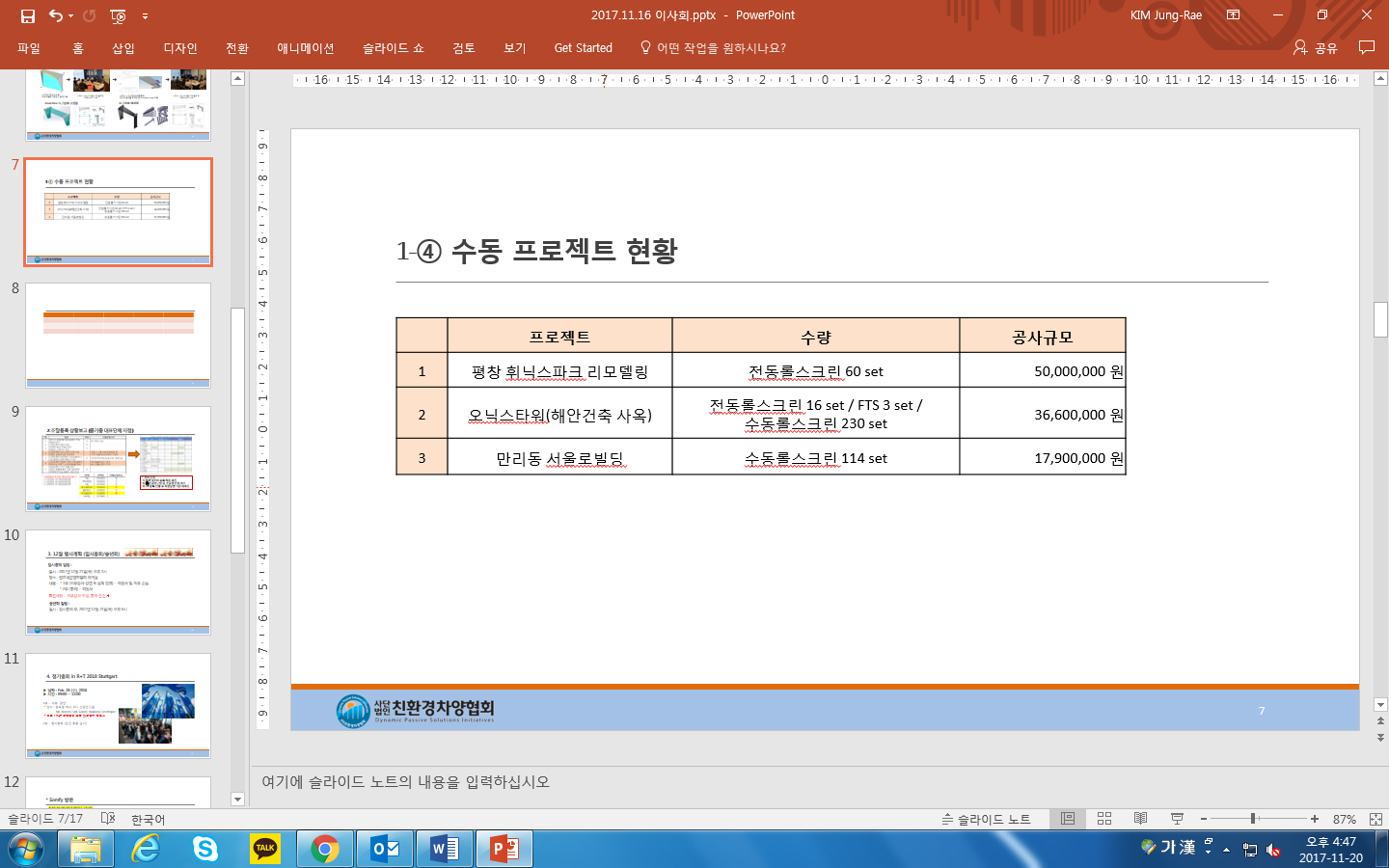 조달등록 (대표관련단체 지정)▶ 조건 : 직생증명서 발급 대표관련단체로 활동하기 위해 품목별 소속업체의 10%이상을 협회 회원사로 두어야  조사 결과, 현재상황으로는 불가능 ▶ 대안 : 루버 & EVB 품목 독립 추진 시도  조달연구원 및 조달청에 민원제기▶ 협회의 시장성을 대변하는 토픽으로 간주하여, 지속적이고 장기적인 업무추진 예정12월 행사계획 (임시총회/송년회)▶ 일시 :  2017/12/21(목) 오후3:00~6:00 (이후, 송년회)▶ 장소 :  판교 세븐벤처밸리 강당 ▶ 내용 : 1부 (외부강사 강연&실적발표)–회원사 및 외부손님, 2부 (임시총회)-회원사 연사 및 진행자 : 외부강사 – 건축가 중 1人, KCL 성욱주 박사실적발표 – 협회/ 안민호 연구위원임시총회 안건 (추후확정) : 1. 연구과제 (KCL/에기평)                                      2. 단체표준 진행상황                                    3. 조달등록                                    4. 상업용 프로젝트                                    5. 회계감사결과보고                                    6. 2018 R+T 정기총회 및 사업 계획4. R+T 2018 정기총회 Agenda & Somfy 방문일정             ▶ 정기총회 일시 : 2018/2/28 (수) 오전 9:00~12:00                            장소 : 독일 슈투트가르트 R+T 박람회 세미나실                            세부일정 : 추후통보연사 : 성욱주 박사/KCL, Anders Hall/ESSO 마케팅 위원장 대상 : 업계 관련사  ▶ Somfy 방문 일시 : 2018/3/2 (금)▶ 사무국에서 참가신청의사 11월말까지 취합 예정경향하우징 참가계획▶ 일시 : 2018/2/22~2018/2/25▶ 장소 : 일산 킨텍스(KINTEX) 차양특별관▶ 규모 : 약 30부쓰 (협회 회원 부스 특별가 제공 조건 有)세부내용 확인되는 대로, 11월말까지 회원사 공지 예정  기타 – 사안보고가을 정기산행 : 회원사간 친목도모를 위한 네트워크 활동의 일환으로 회원사 참여확대 신규회원사 모집 : 47개 업체 안내문 발송  진성테크 신규회원사  가입예정, 4~5개 업체 긍정적 관심 보임아모레퍼시픽 신사옥 현장답사 : 회원사 ㈜코인이 원주형 모터 6,000여대를 시공 설치한 성공적 프로젝트 사례 폐 회  본 안건의 논의 완료 확인 후, 오후 6시 폐회를 선언함.  개 회  책임연구원 안민호는 성원확인 후, 16 시에 개회를 선언함.  회의 안건과제진행 상황보고 (연구과제, g-value 단체표준 PJT, 상업용 PJT)조달등록 상황보고 (대표단체 지정)12월 행사계획 (임시총회/송년회)R+T 2018 정기총회 Agenda & Somfy 방문일정 경향하우징 참가계획기타 – 추후 주요 일정/ 사안보고/ 회원사 시공사례 답사 보고 사항  2017년 연구과제 & 프로젝트 보고 KCL/ 내구성능향상 EVB개발 ▶ 1차년도 과업수행 완료 : 내풍압 & 결빙 시험 및 SEVB 시제품 제작  \24,970,000 수익창출            ▶ 2차년도 추가 내구성 (태양빛 등에 대한 감가상각 外) 시험에 대한 용역지정 가능성 多Somfy 외주 자문용역            ▶ 1차년도 과업수행 중 (용역자문회의 진행중)                1차년도 연차보고서 17년12월 초 제출 2차년도 과제연결 일정17/12/20이후 발표2차년도 연구비용 증대가능성 有             ▶ 2차년도 - 목업 제작 및 협회의 지속적인 자문 필요▶ 3차년도 – 상업화를 위한 원가절감, 경량화 및 슬림화 구상 상업용 프로젝트▶ 협회 재정 마련의 방안 중 일환으로, ‘16년 말 상업용 프로젝트 추진위 결성프로젝트 추진위 선정기준에 의거하여 시공 회원사 선정, 수익 중 일부는 협회기부프로젝트 발생시, 협회 내 공유하여 회원사 협조 하에 최저 원가로 견적가능한 방안 고려 : 회원사간 형평성 & 공정성 전제  조달등록 (대표관련단체 지정)▶ 조건 : 직생증명서 발급 대표관련단체로 활동하기 위해 품목별 소속업체의 10%이상을 협회 회원사로 두어야  조사 결과, 현재상황으로는 불가능 ▶ 대안 : 루버 & EVB 품목 독립 추진 시도  조달연구원 및 조달청에 민원제기▶ 협회의 시장성을 대변하는 토픽으로 간주하여, 지속적이고 장기적인 업무추진 예정12월 행사계획 (임시총회/송년회)▶ 일시 :  2017/12/21(목) 오후3:00~6:00 (이후, 송년회)▶ 장소 :  판교 세븐벤처밸리 강당 ▶ 내용 : 1부 (외부강사 강연&실적발표)–회원사 및 외부손님, 2부 (임시총회)-회원사 연사 및 진행자 : 외부강사 – 건축가 중 1人, KCL 성욱주 박사실적발표 – 협회/ 안민호 연구위원임시총회 안건 (추후확정) : 1. 연구과제 (KCL/에기평)                                      2. 단체표준 진행상황                                    3. 조달등록                                    4. 상업용 프로젝트                                    5. 회계감사결과보고                                    6. 2018 R+T 정기총회 및 사업 계획4. R+T 2018 정기총회 Agenda & Somfy 방문일정             ▶ 정기총회 일시 : 2018/2/28 (수) 오전 9:00~12:00                            장소 : 독일 슈투트가르트 R+T 박람회 세미나실                            세부일정 : 추후통보연사 : 성욱주 박사/KCL, Anders Hall/ESSO 마케팅 위원장 대상 : 업계 관련사  ▶ Somfy 방문 일시 : 2018/3/2 (금)▶ 사무국에서 참가신청의사 11월말까지 취합 예정경향하우징 참가계획▶ 일시 : 2018/2/22~2018/2/25▶ 장소 : 일산 킨텍스(KINTEX) 차양특별관▶ 규모 : 약 30부쓰 (협회 회원 부스 특별가 제공 조건 有)세부내용 확인되는 대로, 11월말까지 회원사 공지 예정  기타 – 사안보고가을 정기산행 : 회원사간 친목도모를 위한 네트워크 활동의 일환으로 회원사 참여확대 신규회원사 모집 : 47개 업체 안내문 발송  진성테크 신규회원사  가입예정, 4~5개 업체 긍정적 관심 보임아모레퍼시픽 신사옥 현장답사 : 회원사 ㈜코인이 원주형 모터 6,000여대를 시공 설치한 성공적 프로젝트 사례 폐 회  본 안건의 논의 완료 확인 후, 오후 6시 폐회를 선언함.  작성 일자 2017년 11월 20일 가용 자원(직원) (사)친환경차양협회  과장/ 김정래참고 사항